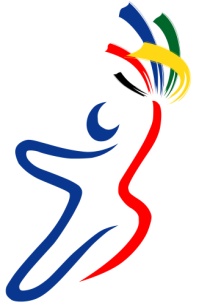                           Конкурсное заданиеКонкурсное заданиепрофессиональной олимпиады «Дорога к мастерству»с элементами соревнований JuniorSkillsпо компетенции:ВетеринарияАчинск, 2017Регламент конкурса и общее описание задания1. Содержание заданияКонкурсное задание состоит из двух модулей:Модуль А - ФармакологияПриготовление 100 мл раствора фурацилина (1:5000) для промывания полости рта.Определение ядовитых, лекарственных и кормовых растений по предложенным фотографиям.Приготовление порошка и бумажных капсул для упаковки порошка.Модуль В – Решение профессиональных (ситуационных) задачОпределение упитанности животных (кролик).Наложение хирургических швов.2. Время выполнения заданияВремя выполнения двух модулей – 1,5 часаВ расписании соревнований дополнительно  предусмотрено еще 1 час  на предварительный инструктаж, мастер-классы и ознакомление с рабочими местами и оборудованием.Время пребывания на площадке не   превышает 2,5 часов.3. Возрастные категорииВ соревновании принимают участие обучающиеся в возрасте  14+.4. Порядок выполнения задания:Модуль А – ФармакологияПриготовление 100 мл раствора фурацилина (1:5000) для промывания полости рта:1.1. одну таблетку фурацилина (0,02 гр.) растворить в 100 мл воды;1.2.  удалить из раствора механические примеси путем фильтрования – для этого небольшой кусочек гигроскопической ваты поместить в устье предварительно увлажненной воронки и профильтровать раствор в чистую склянку.1.3.после окончания фильтрования раствор проверить на чистоту, склянку закрыть пробкой.2. Определение ядовитых, лекарственных и кормовых растений по предложенным фотографиям.2.1. Определить и дать название ядовитому растению из предложенных фотографий.2.2. Определить и дать название кормовому растению из предложенных фотографий.2.3. Определить и дать название лечебному растению из предложенных фотографий.3. Приготовление порошка и бумажных капсул для упаковки порошка:3.1. в ступке измельчить таблетку хлорида натрия;3.2. просеять полученную массу через сито;3.3. из полученной массы отвесить на ручных весах 0,5 граммов порошка;3.4. изготовить бумажную капсулу и  упаковать полученный порошок в капсулу.Модуль В – Решение профессиональных (ситуационных) задачОпределение упитанности животных (кролик).1.1.  Провести предварительный осмотр кролика. 1.2. Соблюдая технику безопасности при работе с кроликами, извлечь его из клетки и провести оценку по внешнему виду (экстерьеру): перечислить стати, оценить состояние здоровья и сделать выводы.1.3. Изложить категории упитанности кроликов, определить: первая, вторая, тощий.4. Определить тип направления продуктивности: мясное или мясошкурковое глазомерно и на ощупь.5. Выявить недостатки телосложения кролика, если они имеются. Сделать выводы.При оценке упитанности  кролика,  прежде всего, обратите внимание на его телосложение в целом, а затем осмотрите все части тела кролика. Такая комплексная оценка позволит вам составить достаточно полное и правильное впечатление о данной особи и точно определить категорию упитанности. Оценку телосложения (экстерьера) начинают с головы, затем переходят к определению обхвата груди, ширины поясницы, длины корпуса. Кроликам каждой породы присуща определенная форма головы. У самцов голова бывает несколько массивнее, грубее, чем у самок. Длина и форма ушей также служит признаком породы, но у всех животных они должны быть прямыми, плотными у основания.Широкая и глубокая грудь — показатель хорошего здоровья и крепости конституции. Узкая грудь свидетельствует о слабости конституции животного. Желательно, чтобы спина и поясница были ровные, прямые и широкие, мышцы должны быть твердыми и плотными по всему корпусу (особенно на боках и вдоль поясницы). Кролики с удлиненным узким корпусом, узкими лопатками, длинной шеей и впалыми боками менее пригодны для выращивания на мясо. У кроликов мясного направления шея короткая и мускулистая.Кролики по степени упитанности делятся на две категории:Первая категория – мускулатура на ощупь развита хорошо, остистые отростки спинных позвонков прощупываются слабо и не выступают, зад и бедра хорошо выполнены и округлены, на холке, животе и в области паха легко прощупываются подкожные жировые отложения в виде утолщенных полос, расположенных по длине туловища;Вторая категория – на ощупь мускулатура развита удовлетворительно, остистые отростки спинных позвонков прощупываются легко и слегка выступают, бедра подтянуты, плосковаты, зад выполнен недостаточно, жировые отложения могут не прощупываться.Те животные, которые не соответствуют второй категории упитанности, относят к тощим.Минимальная живая масса особей для убоя, состояние кожи и волосяного покрова действующим стандартом не определяются.	Обращают внимание на экстерьер (это внешний вид животного), его телосложение, выраженность мясных форм различных частей тела.Упитанность – это степень накопления в теле животных резервных питательных веществ.Наложение хирургических швов.Узловатый шов1. Захватить край предполагаемой раны хирургическим пинцетом и ввести иглу на расстоянии 0,5-1,5 см от края раны.2. Провести иглу через всю толщину ткани, а на противоположном крае раны вытащить иглу снаружи.3. Каждый стежок шва закрепить узлом, так чтобы они располагались сбоку от раны.Непрерывный скорняжный шов1. Шов начать у одного из углов предполагаемой раны.2. Первый стежок шва завязать узлом.3. Затем зашить рану на всю длину «через край», вводя иглу и извлекая ее на одинаковых расстояниях от краев раны и с равными промежутками между проколами.4. Завязать узлом.5. Особенности выполнения заданияПри выполнении задания по компетенции «Ветеринария» участники конкурса должны учитывать следующие особенности:– не нарушать последовательность прописанных алгоритмов выполнения заданий.6. Профессиональные компетенции для выполнения задания– Умение работать с животными (кролик).– Умение работать с хирургическими инструментами.– Умение выполнять работу аккуратно.– Умение выполнять работу внимательно.– Умение выполнять работу правильно.7. Общие требования по охране трудаУчастники должны знать и строго выполнять требования по охране труда и правила личной гигиены, внутреннего распорядка во время проведения конкурса. На конкурсном участке необходимо наличие аптечки.За грубые нарушения требований по охране труда, которые привели к порче оборудования, инструмента, травме или созданию аварийной ситуации, участник отстраняется от дальнейшего участия в конкурсе.7.1 Требования безопасности перед началом работы7.1.1. Верхнюю одежду, головной убор, личные вещи оставить в гардеробной.7.1.2. Надеть белый халат и чепчик. Подобрать волосы под чепчик.7.1.3. Разместить удобно на рабочем месте приспособления, инструменты.7.2 Требования безопасности во время работы7.2.1. Выполнять только ту работу, по которой прошел обучение, инструктаж по охране труда и к которой допущен.7.2.2. Применять необходимые для безопасной работы инструменты, приспособления, средства защиты; использовать их только для тех работ, для которых они предназначены. 7.2.3. Соблюдать правила перемещения в помещении, пользоваться только установленными проходами.7.2.4. Содержать рабочее место в чистоте.8. Приблизительные критерии оценкиПримечание:При равном количестве баллов преимущество отдается участнику, выполнившему задания быстрее.9.  Оборудование и материалыОборудование и материалы на рабочее место:Утверждаю:Главный эксперт Утверждаю:Главный эксперт Максимович Э.Р.Максимович Э.Р./______________ //______________ /Согласовано:                            Технический координаторСогласовано:                            Технический координатор/______________//______________/ТипоценкиНазвание критерияПоясненияООрганизация работы и техника безопасности– ответы на уточняющие вопросы эксперта;– соблюдение ТБ при работе с животными (кролик);– соблюдение ТБ при работе с инструментами (ножницы, иглы, иглодержатель);– соблюдение правил личной гигиеныОПриготовление раствора фурацилина– ответы на уточняющие вопросы эксперта;– проводить расчет количества средства для приготовления раствора заданных концентраций; – правильно приготовить растворООпределение ядовитых, лекарственных и кормовых растений по предложенным фотографиям– знание видов лекарственных, ядовитых и кормовых растений; – распределить растения на три группы: лекарственные, ядовитые и кормовые.ОПриготовление порошка и бумажных капсул для упаковки порошка– ответы на уточняющие вопросы эксперта;– правильно приготовить порошок;– знание технологии работы с ручными весами;– умение работать с ручными весами;– правильно приготовить упаковку для порошкаООпределение упитанности животных (кролик)– умение выбирать подходящий метод фиксации;– знание категорий упитанности кроликов;– умение определять категории упитанности;– умение определять тип направления продуктивности;– умение выявить недостатки телосложения кроликаОНаложение хирургических швов– ответы на уточняющие вопросы эксперта;– правильное наложение швов в соответствии с требованиями;– аккуратность при наложении швовИтого общее количество баллов№п/пНаименованиеКоличество1Кролик12Клетка для кролика13Иглы хирургические14Хирургический шелк15Материал для наложения хирургических швов26Иглодержатель17Ножницы18Таблетка фурацилина19Таблетка хлорида натрия110Фарфоровая ступка111Пестик112Ручные весы113Сито114Ступка115Пинцет116Воронка117Ватные диски118Стеклянная колба119Фотографии лекарственных, ядовитых и кормовых растений9